FIGHTING FOR RECOGNITION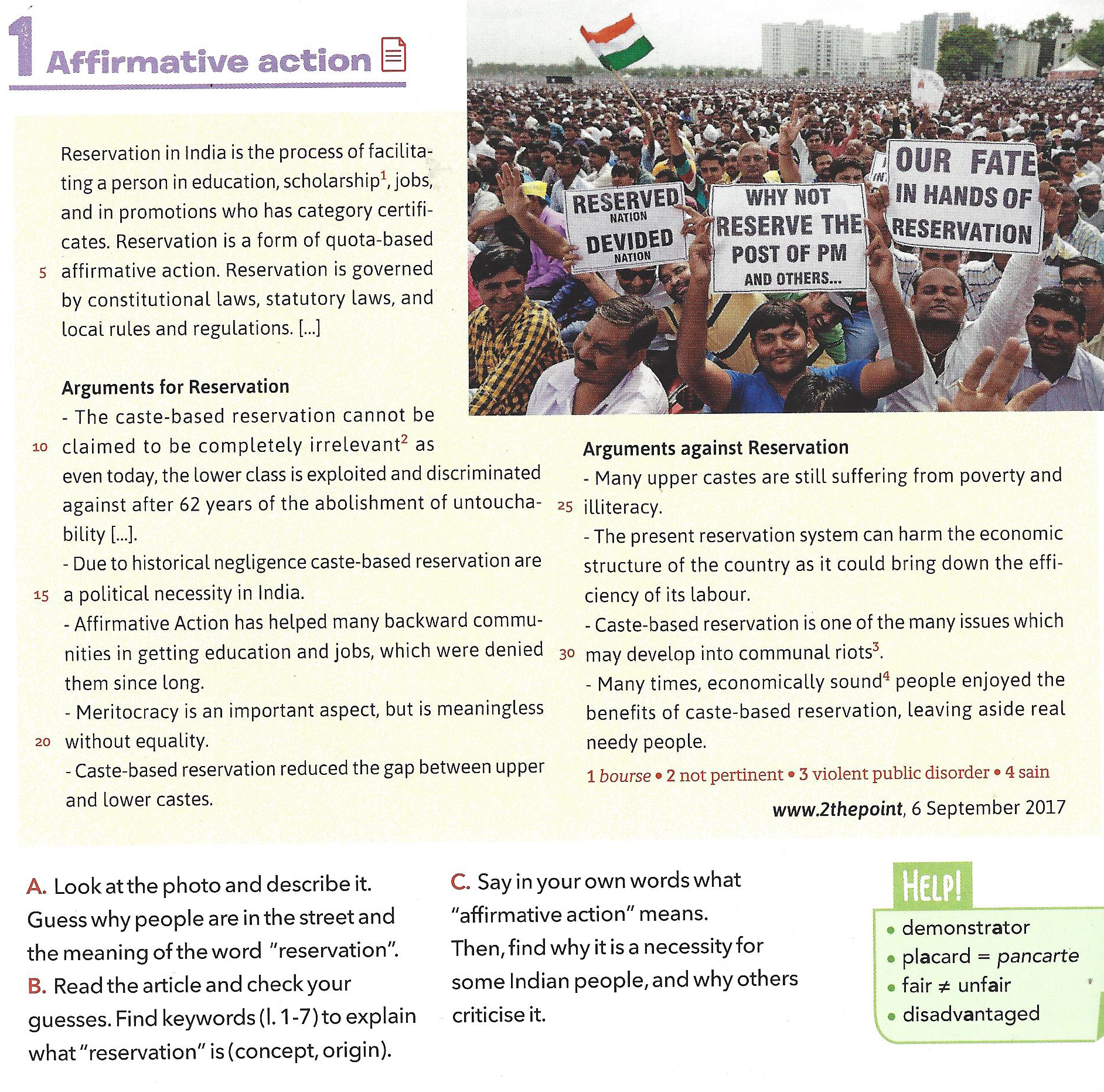 